Title of your historical event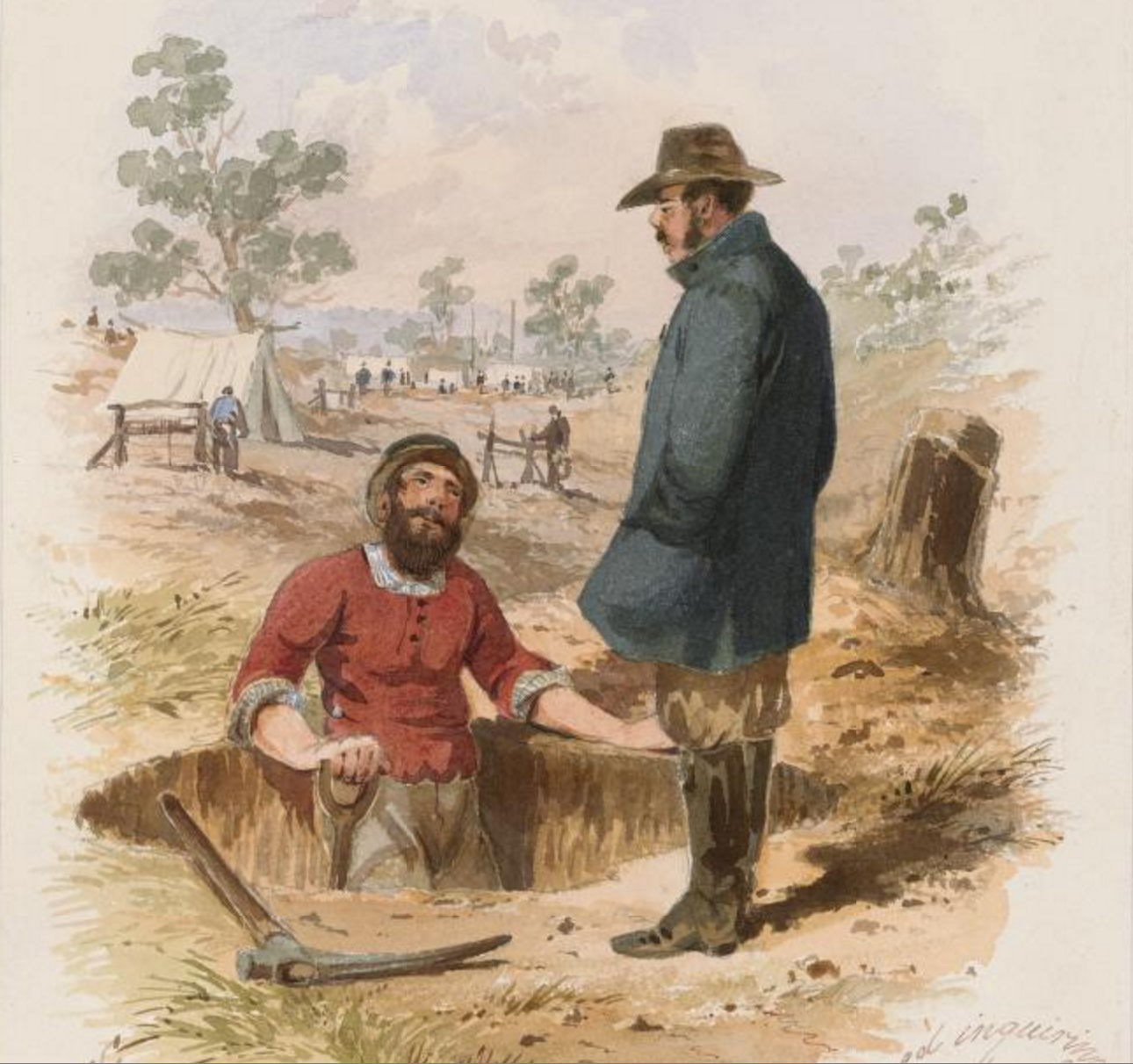 